MELLÉKLETEK 2. ÓRAA 2. óra mellékletei: 2./1. Házi feladat (tanulói munka): gondolattérkép XMind: ZEN-nel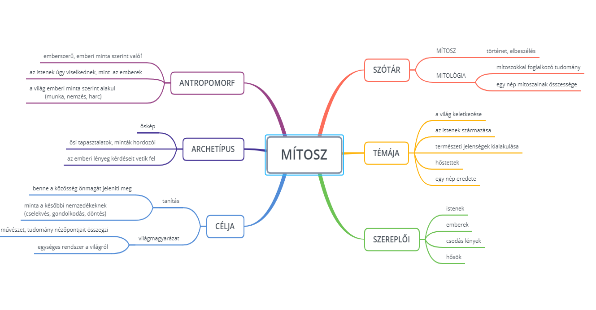 2./2. Házi feladat (tanulói munka): családfa Microsoft Word SmartArt segítséggel:Zeusz és szerelmei, leszármazottai: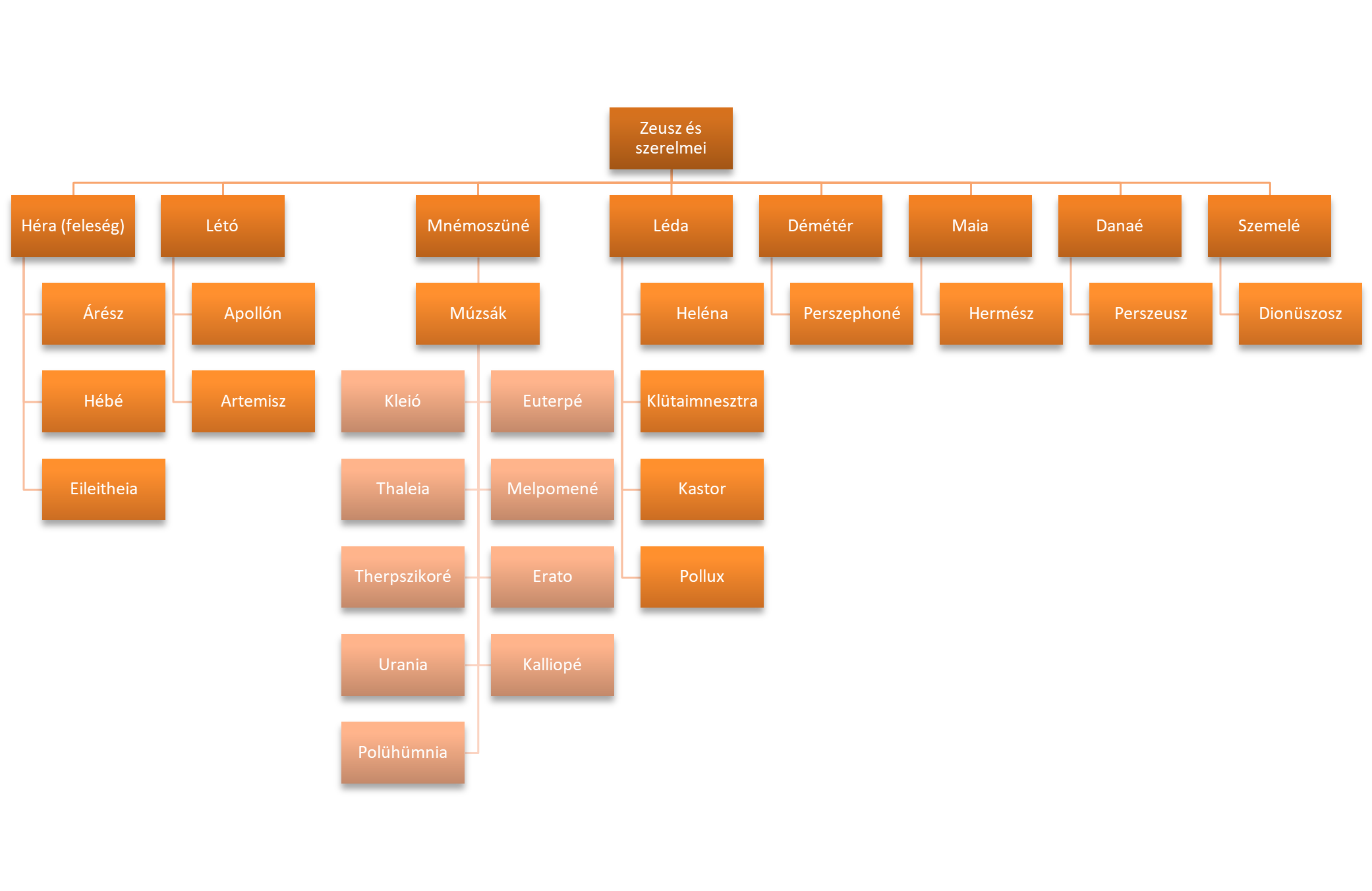 2./3. Szövegismeret ellenőrzése QR-kóddal megkapott szöveggel 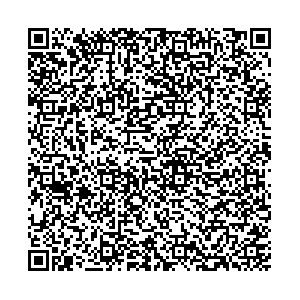 Hésziododsz: Istenek születése (részlet)Magyar Elektronikus Könyvtár„Elsőnek jött létre Khaosz, majd (1.)……….. követte,
szélesmellű Föld, és (2.)……….., az, ki a legszebb mind a haláltalanok közt,(…)
Gaia először méltó párját hozta világra,
csillagos Égboltot, hogy mindent ez beborítson,
és legyen (3.)…………….! áldott istenek égi lakása.(…)
Végül megszülte a ravasz (4.) …………., ő valamennyi
közt legkisebb s legcudarabb, gyűlölte az apját.
Aztán (5.)……………………. gőgös népét szüli Gaia,
mert kerek egy szeme ült mindnek homlok közepében,…”
Feladat:Helyettesítsd be az alábbi neveket a hiányos szöveg számozott helyeire! A megoldásokat írd le a füzetbe!Uranosz, Kronosz, Gaia, Küklopszok, EroszMegoldás: 1. Gaia, 2. Erosz, 3. Uranosz, 4. Kronoszt, 5. Küklopszok2./4. Tanulói beszámoló részletei:2./5. Összegző ellenőrzés: isteneknek és jelképeiknek a párosítása: LearningApps: Istenek és jelképeik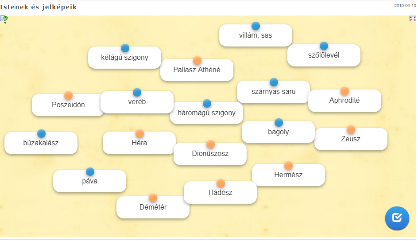 